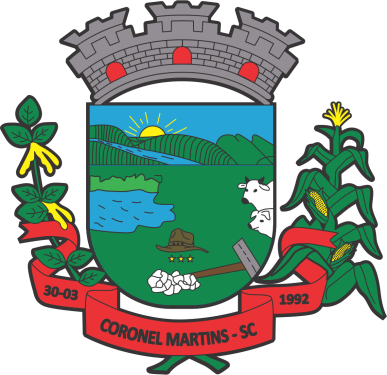 CORRIDA RUSTICA DE CORONEL MARTINS-SC - EDIÇÃO 2023                                                              FICHA DE INSCRIÇÃO NOME DO ATLETA: _____________________________________________________RG: ______________ CPF: ______________________ENDEREÇO: __________________ CIDADE:____________________ ESTADO: ______DATA DE NASCIMENTO: ____/____/_______   SEXO: (   ) MASCULINO       (    ) FEMININOFONE CONTATO: (     )_______________CATEGORIA: (   ) REGIONAL ADULTO           (   ) MUNICIPAL ADULTO           (  ) MUNICIPAL 08 A 10 ANOS(   ) MUNICIPAL 11 A 13 ANOS           (   ) MUNICIPAL 14 A 16 ANOSCORONEL MARTINS-SC ____/_____/2023                                               _______________________________________                                                                ASSINATURA DO ATLETA              